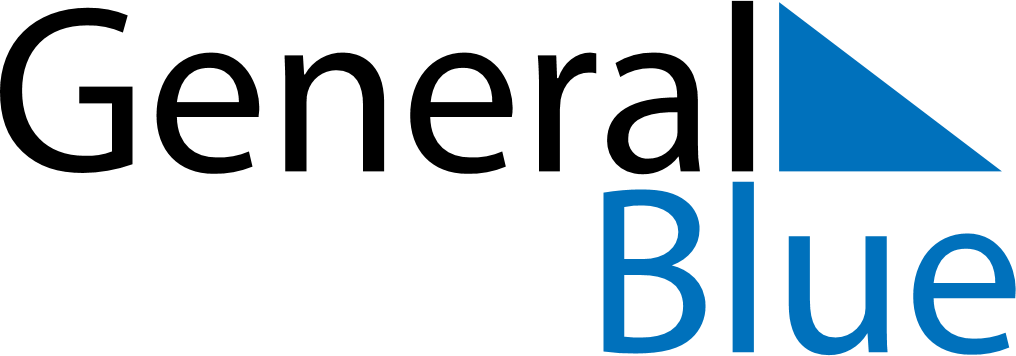 November 2024November 2024November 2024November 2024November 2024November 2024Ludvika, Dalarna, SwedenLudvika, Dalarna, SwedenLudvika, Dalarna, SwedenLudvika, Dalarna, SwedenLudvika, Dalarna, SwedenLudvika, Dalarna, SwedenSunday Monday Tuesday Wednesday Thursday Friday Saturday 1 2 Sunrise: 7:22 AM Sunset: 4:03 PM Daylight: 8 hours and 40 minutes. Sunrise: 7:24 AM Sunset: 4:00 PM Daylight: 8 hours and 35 minutes. 3 4 5 6 7 8 9 Sunrise: 7:27 AM Sunset: 3:57 PM Daylight: 8 hours and 30 minutes. Sunrise: 7:30 AM Sunset: 3:55 PM Daylight: 8 hours and 25 minutes. Sunrise: 7:32 AM Sunset: 3:52 PM Daylight: 8 hours and 20 minutes. Sunrise: 7:35 AM Sunset: 3:50 PM Daylight: 8 hours and 15 minutes. Sunrise: 7:37 AM Sunset: 3:47 PM Daylight: 8 hours and 10 minutes. Sunrise: 7:40 AM Sunset: 3:45 PM Daylight: 8 hours and 4 minutes. Sunrise: 7:43 AM Sunset: 3:43 PM Daylight: 7 hours and 59 minutes. 10 11 12 13 14 15 16 Sunrise: 7:45 AM Sunset: 3:40 PM Daylight: 7 hours and 55 minutes. Sunrise: 7:48 AM Sunset: 3:38 PM Daylight: 7 hours and 50 minutes. Sunrise: 7:50 AM Sunset: 3:35 PM Daylight: 7 hours and 45 minutes. Sunrise: 7:53 AM Sunset: 3:33 PM Daylight: 7 hours and 40 minutes. Sunrise: 7:55 AM Sunset: 3:31 PM Daylight: 7 hours and 35 minutes. Sunrise: 7:58 AM Sunset: 3:29 PM Daylight: 7 hours and 30 minutes. Sunrise: 8:00 AM Sunset: 3:27 PM Daylight: 7 hours and 26 minutes. 17 18 19 20 21 22 23 Sunrise: 8:03 AM Sunset: 3:24 PM Daylight: 7 hours and 21 minutes. Sunrise: 8:05 AM Sunset: 3:22 PM Daylight: 7 hours and 17 minutes. Sunrise: 8:08 AM Sunset: 3:20 PM Daylight: 7 hours and 12 minutes. Sunrise: 8:10 AM Sunset: 3:18 PM Daylight: 7 hours and 8 minutes. Sunrise: 8:13 AM Sunset: 3:16 PM Daylight: 7 hours and 3 minutes. Sunrise: 8:15 AM Sunset: 3:15 PM Daylight: 6 hours and 59 minutes. Sunrise: 8:17 AM Sunset: 3:13 PM Daylight: 6 hours and 55 minutes. 24 25 26 27 28 29 30 Sunrise: 8:20 AM Sunset: 3:11 PM Daylight: 6 hours and 51 minutes. Sunrise: 8:22 AM Sunset: 3:09 PM Daylight: 6 hours and 47 minutes. Sunrise: 8:24 AM Sunset: 3:08 PM Daylight: 6 hours and 43 minutes. Sunrise: 8:27 AM Sunset: 3:06 PM Daylight: 6 hours and 39 minutes. Sunrise: 8:29 AM Sunset: 3:05 PM Daylight: 6 hours and 35 minutes. Sunrise: 8:31 AM Sunset: 3:03 PM Daylight: 6 hours and 32 minutes. Sunrise: 8:33 AM Sunset: 3:02 PM Daylight: 6 hours and 28 minutes. 